The transition period is now through June 15, 2020. Please follow these steps to begin to transition your account.Webinar Training:   https://www.qualityreportingcenter.com/en/events-on-demand/vbp/SettingupHARP/HARP User Guide: https://www.qualitynet.org/training-guides%23tab2#tab2Go to the https://qualitynet.orgClick Log in to Secure Portal in the upper right-hand corner 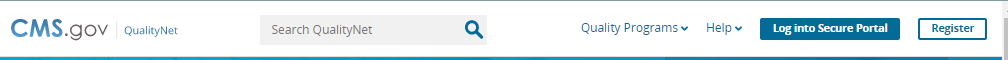 Choose Hospital Quality Reporting from the drop-down and Click Let’s Go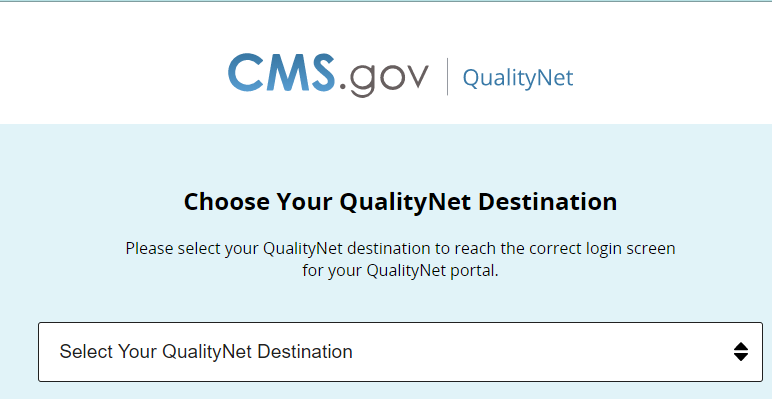 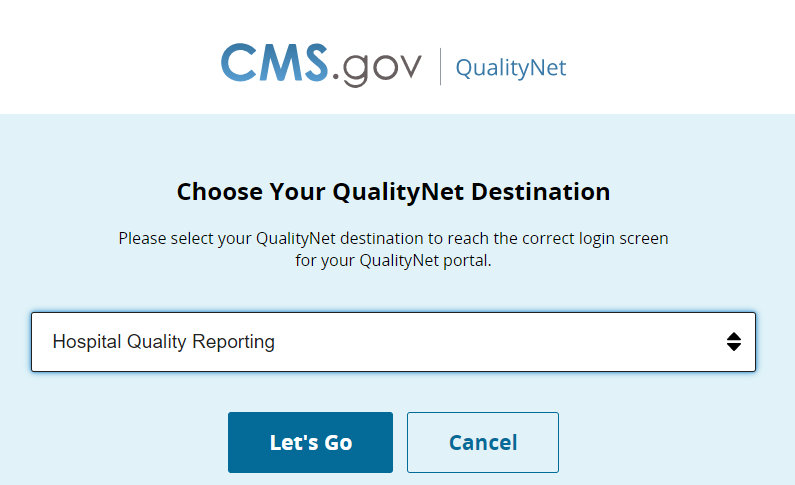 Enter your QualityNet login credentials and click Submit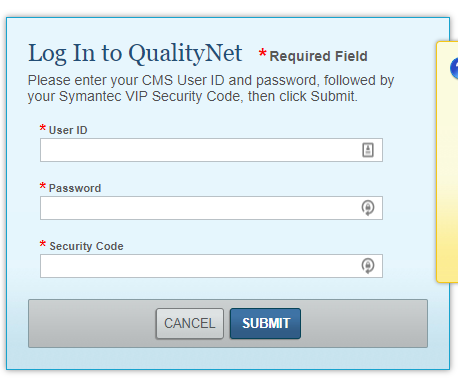 Once you log in, a pop-up window will appear in front of the My Tasks page alerting you to create a new HARP Login.  Click Enable HARP Account, and follow the prompts(If you accidentally close the pop-up, the My Tasks page will appear with a blue alert at the top of the page. Click Enable HARP Account there.)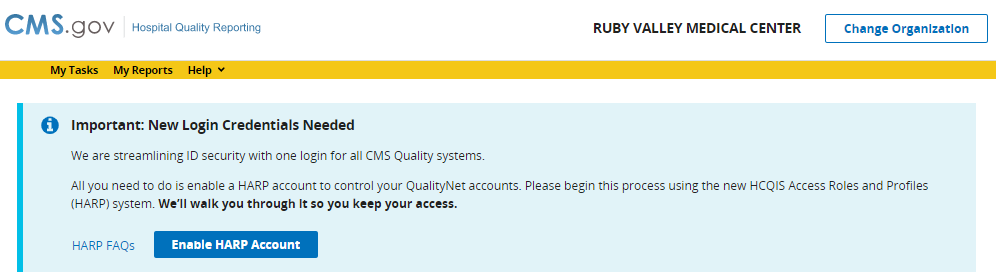 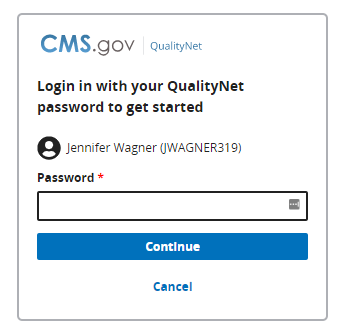 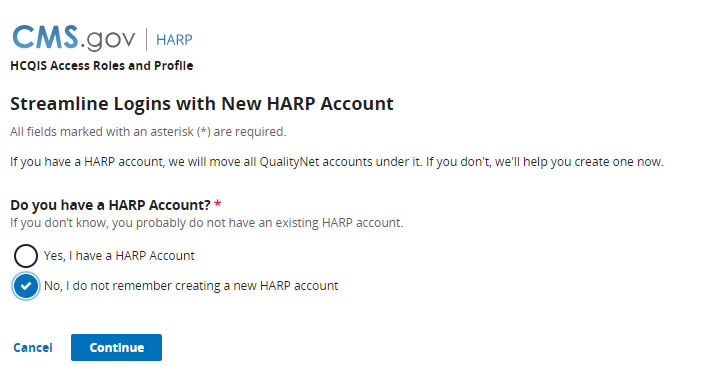 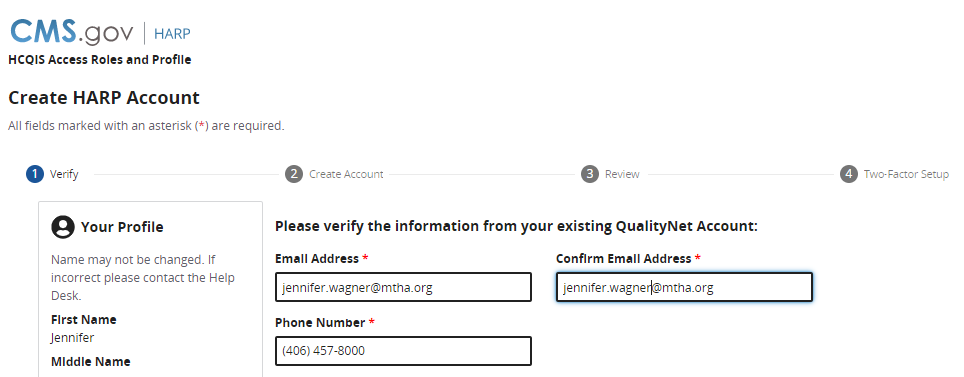 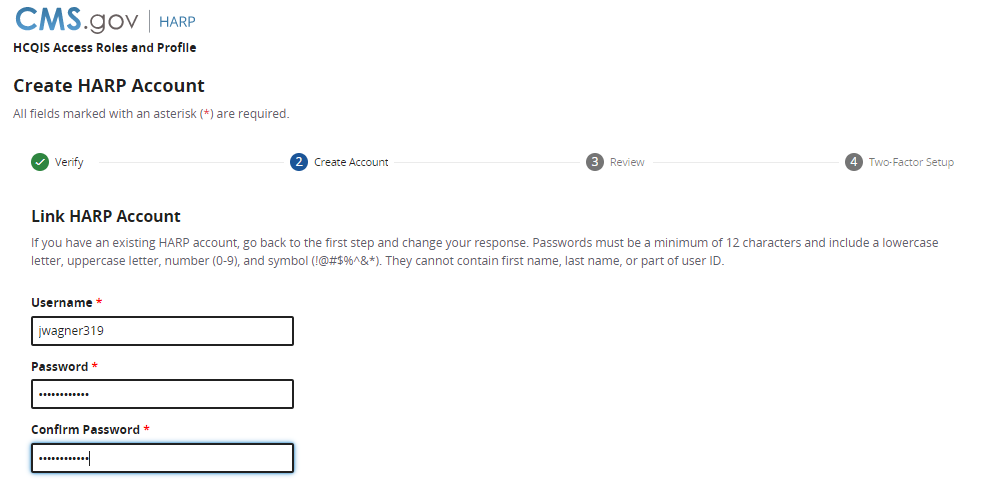 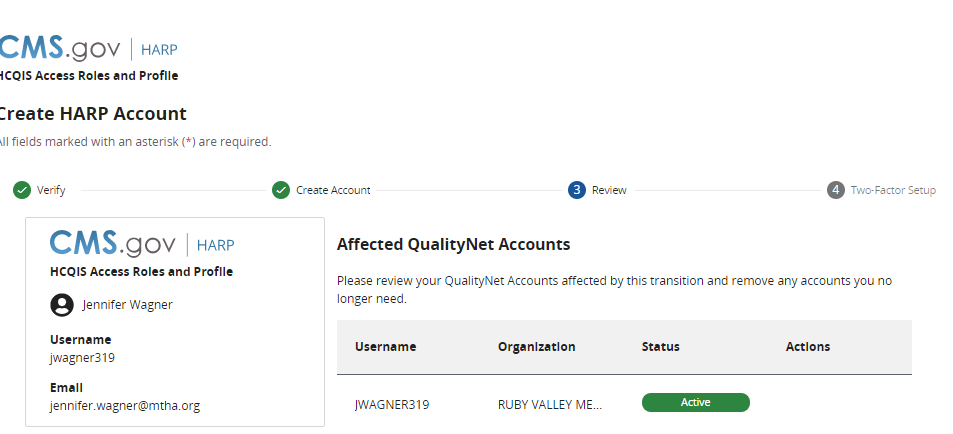 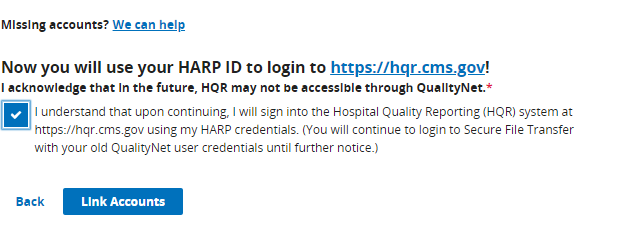 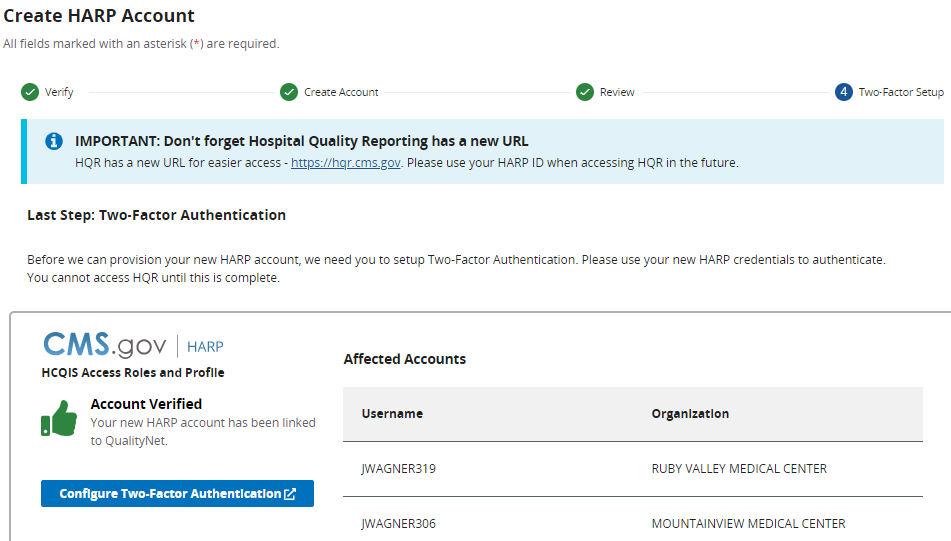 After two-factor authentication is complete, the program will bring you to your profile page and you are done. NEW LOGIN:  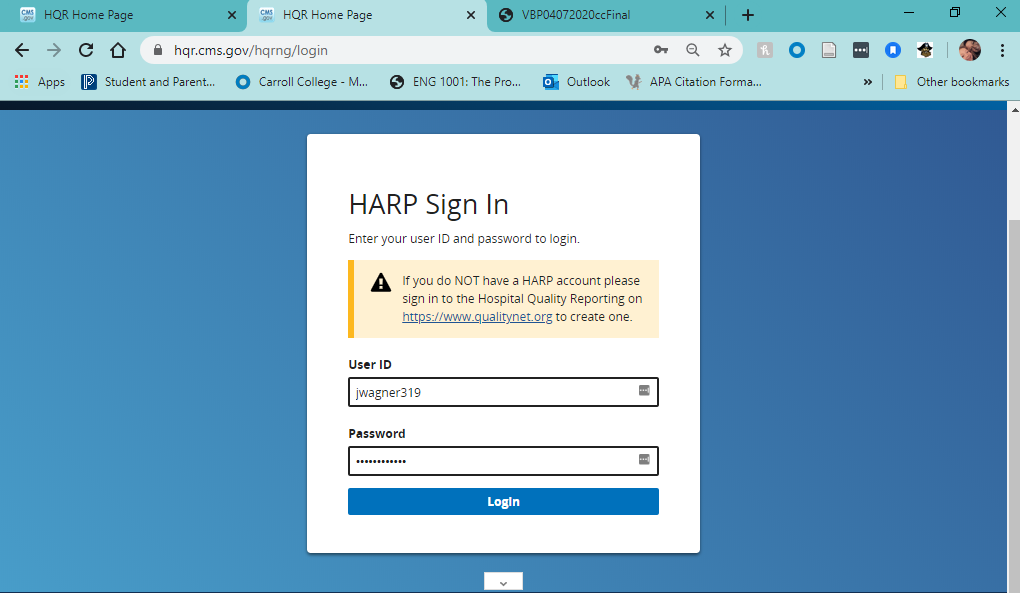 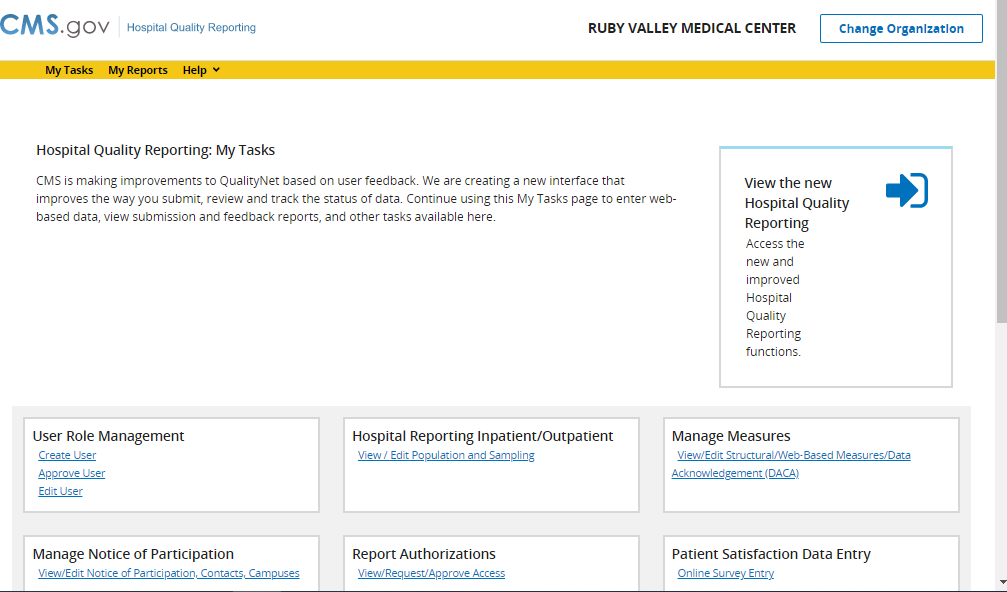 